Traverse Bay Internal Medicineis now offering our patients easyand private access to their medical information online, so you can view your personal health record whenever and wherever you have access to the Internet!Gain access to your private health information and receive periodic updates and reminders from your doctor on your personal e-mail address!Communication through the Patient Portal is safe, secure and HIPAA-compliant. Your health information is protected!http://www.eclinicalworks.com/products-patient-portal.htmHere’s what you can do with the Patient Portal:Appointments
Book and keep track of appointments	Lab Results
 	 Access and view lab results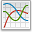 	Medication
Request prescription refills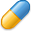 	Medical Records
View your personal health record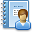 	Education
Receive educational materials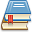 	Messages
Send & receive messages from staff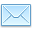  	Reminders
Receive health reminders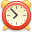 	Billing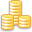 View & pay billing statements	Demographic Information
Update demographic information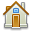 	Referrals
View & request referrals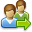 How do I become“Web-Enabled?”To gain access to our secure server on Patient Portal and become web-enabled, simply sign up by providing us with a personal (non-work) e-mail address.
Your email is used simply to notify you when a message is sent to, or new medical information is available on, your portal.
You will be able to securely log in with your username and password, and gain access to your personal health record and other helpful features from any computer or smartphone with an Internet connection!To get to the Patient Portal:Log in to the TBIM website at www.traversebayim.comClick on the Patient Portal link at the top of the pageEnter the following User ID and Temporary PasswordYour User ID is:Your Temporary Password is:Read and accept the security agreementCHANGE YOUR PASSWORDSet up your security questionsRemember:The Patient Portal is NOT for medical emergencies. If you are having a medical emergency, please:Call 911 or Contact us @ 231-486-5516(during business hours) orCall the Munson operator(231-933-5000) to page the TBIM physician on-call (after business hours)Keep your User ID and Password in a safe place. Only share it with people you trust to see your protected health informationIf you lose your Patient Portal User ID or password, or feel your account has been improperly accessed, contact us immediately! We will help you reset your access credentials to protect your information.WELCOMETo theTraverse Bay Internal MedicinePatientPortal  Traverse Bay Internal Medicine
4977 Skyview Court
Traverse City, MI 49684 www.traversebayim.com231-486-5516
